Základní škola Sokolov, Rokycanova 258, příspěvková organizace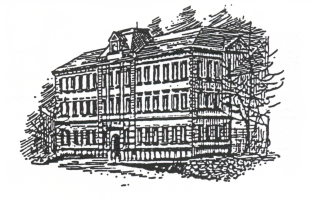 Rokycanova 258, 356 01 Sokolovtel.: 352 324 053        e-mail: zs2sokolov@volny.cz         IČO: 69978751Žádost o zařazení žáka do třídy s RVJŽádám o zařazení svého syna (dcery) ……………………………………………….…………………………………….datum narození …………….……….., žáka …… třídy Základní školy Sokolov, Rokycanova 258, do třídy s rozšířenou výukou cizích jazyků.V ……………………………………..  dne  ……………………………..                                                                                          			   ……………………………………..                                                                                                                                                                                                                                 		 podpis rodičůPřihlášku zašlete na adresu:Základní škola Sokolov, Rokycanova 258, 356 01 Sokolov (můžete předat třídnímu učiteli)O odeslání přihlášky informujte třídního učitele.